Box di ricercaSBA Cà Foscari Venezia
http://www.unive.it/pag/976/
Primo
Sito responsive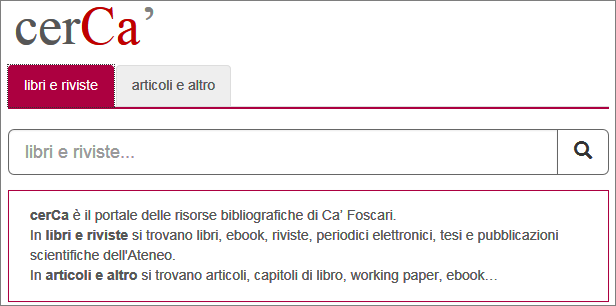 Tutte e due le etichette vanno al discoverySBA Università di Padova
http://bibliotecadigitale.cab.unipd.it/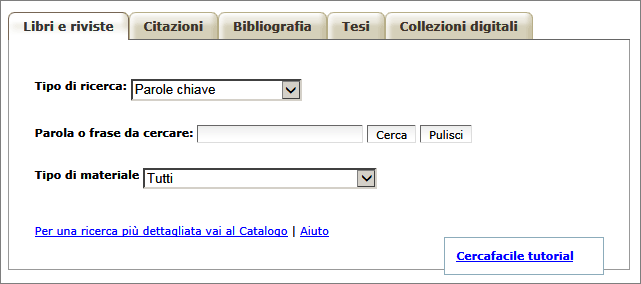 SBA Università di Trento
https://www.biblioteca.unitn.it/
EDS
Sito responsive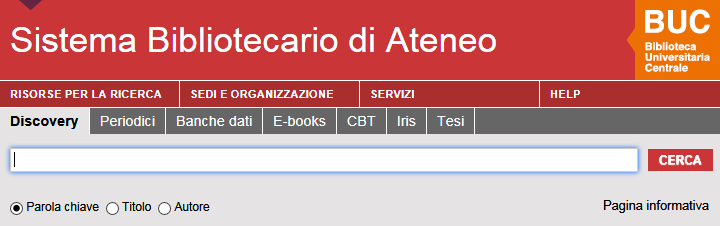 Biblioteca Università di Bolzano
https://www.unibz.it/it/services/library/
Primo
Sito responsive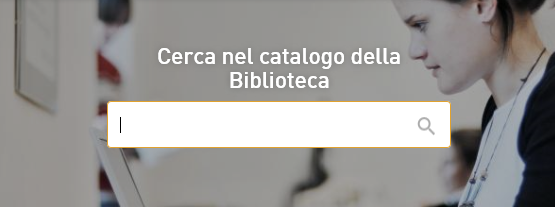 Cerca direttamente in PrimoLIUC Biblioteca M. Rostoni
http://www.biblio.liuc.it/pagineita.asp?codice=2
EDS
Sito responsive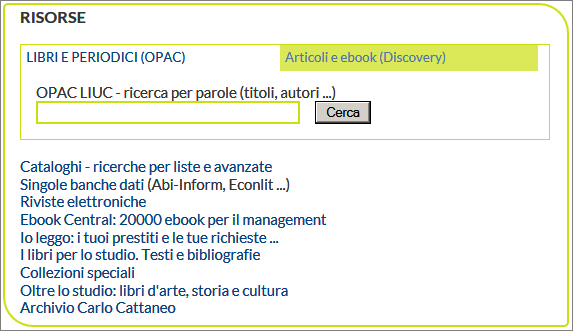 SBA Università di Verona
http://www.univr.it/main?ent=biblio
Primo?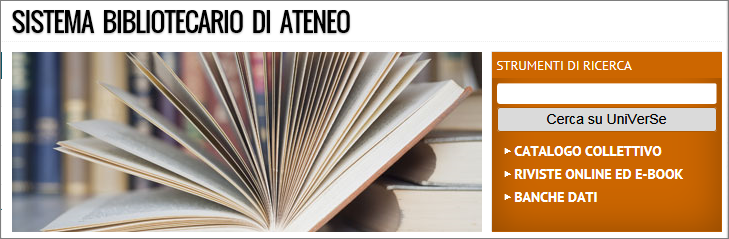 Biblioteca Università Milano Bicocca
https://www.biblio.unimib.it/it
EDS
Sito responsive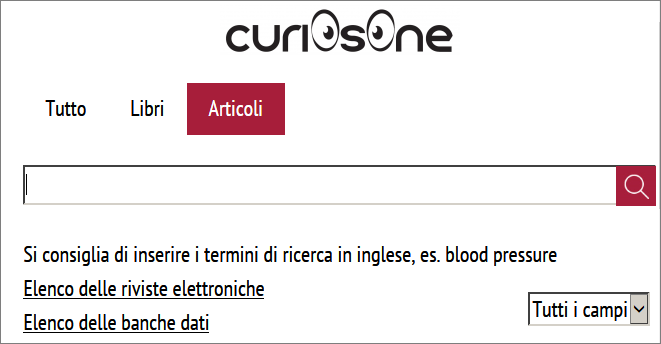 Tutte le etichette portano a l discoverySistema archivistico e bibliotecario Politecnico di Milano
http://www.biblio.polimi.it/
Primo?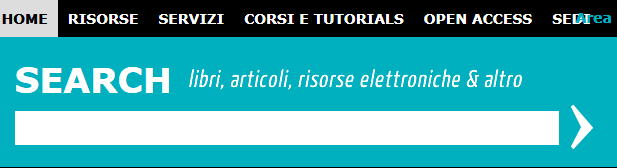 Sistema bibliotecario e documentale Università sacro Cuore
http://www.unicatt.it/biblioteche/sbda-home#content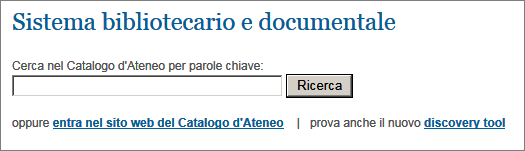 SBA Università di Milano
http://www.sba.unimi.it/index.html
Primo?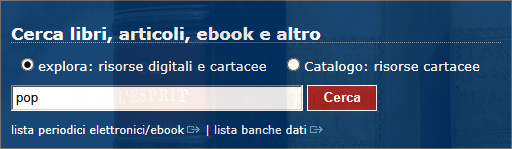 SBA Università di Torino
https://www.sba.unito.it/it
Sito responsive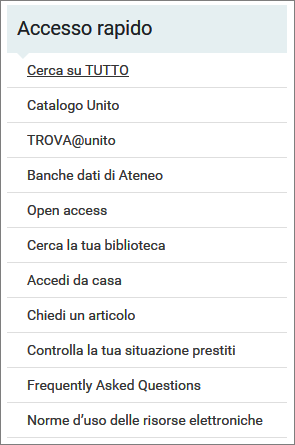 SBA Università di Pavia
http://biblioteche.unipv.it/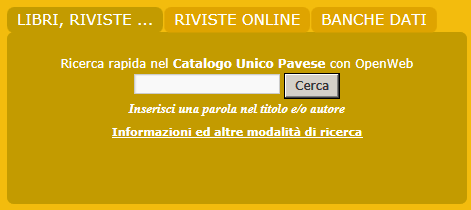 SBA Università di Genova
http://biblioteche.unige.it/
Sito responsive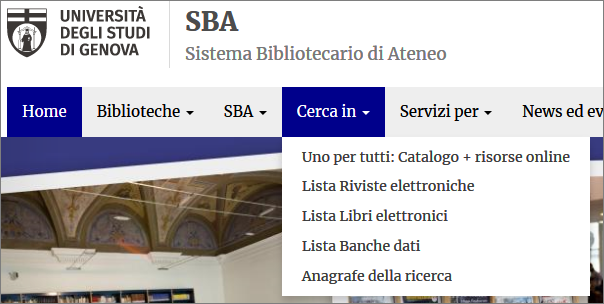 SBA Università di Parma
http://www.biblioteche.unipr.it/it
Sito responsive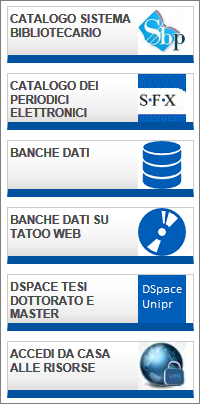 SBA Università d Ferrara
http://sba.unife.it/it
EDS
Sito responsive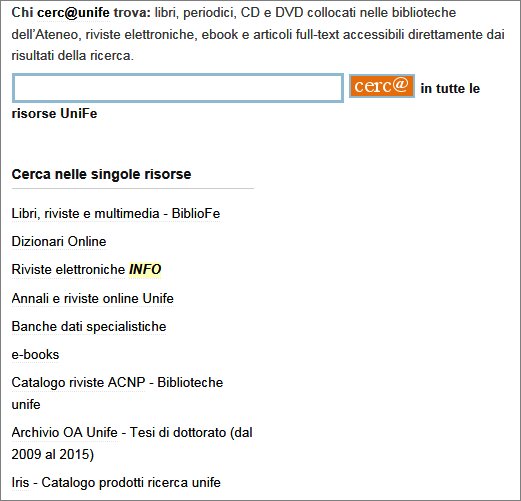 SBA Università Modena e Reggio
http://www.sba.unimore.it/site/home.html
EDS
Sito responsive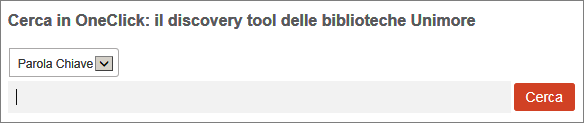 SBA Università di Bologna
http://www.sba.unibo.it/it
EDS
Sito responsive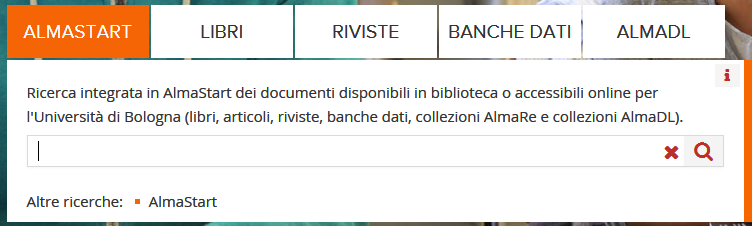 SBA Università di Pisa
http://www.sba.unipi.it/it
Primo?
Sito responsive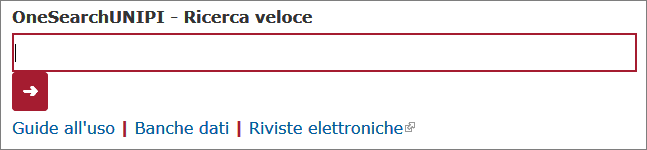 SBA Università di Firenze
http://www.sba.unifi.it/index.html
Primo?
Sito responsive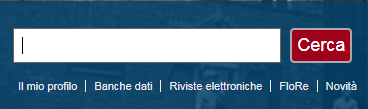 SSBA Università di Urbino
http://sba.uniurb.it:8080/SSBA
EDS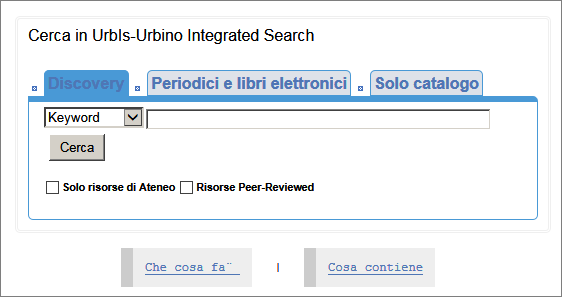 SBA Università di Siena
http://www.sba.unisi.it/
Sito responsive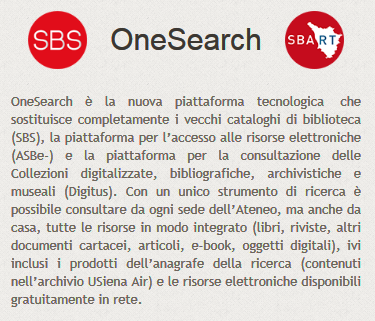 Centro Servizi bibliotecari Università di Perugia
http://www.csb.unipg.it/
Primo
Sito responsive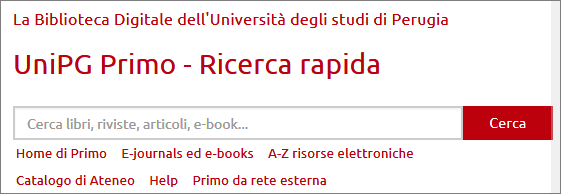 SBA Università di Camerino
http://biblioteche.unicam.it/index.php
Primo
Sito responsive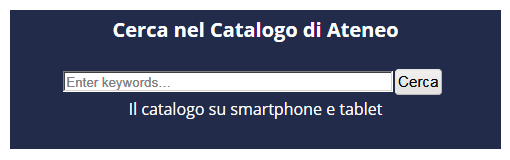 CASB Università di Macerata
http://biblioteche.unimc.it/it
Primo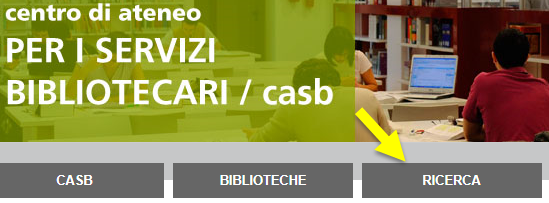 Biblioteca LUISS
http://biblioteca.luiss.it/
Summon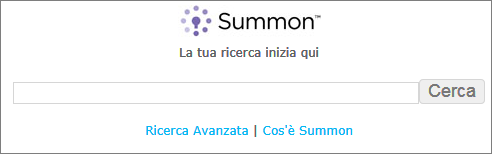 SBS Università La Sapienza
https://web.uniroma1.it/sbs/
EDS
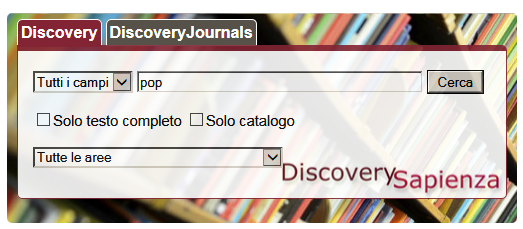 SBA Università Roma Tre
https://www.sba.uniroma3.it/it/
Primo
Sito responsive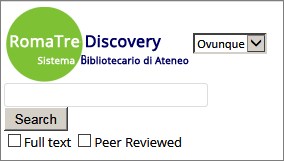 SBA Università della Campania
https://www.unina2.it/index.php/ateneo/strutture-universitarie/sistema-bibliotecario
EDS
Sito responsive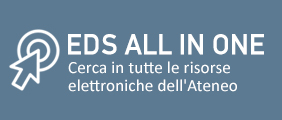 SBA Università di Foggia
https://www.unifg.it/ateneo/organizzazione/sistema-bibliotecario
EDS
Sito responsive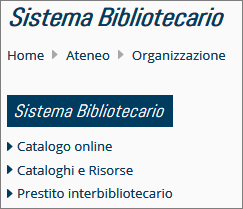 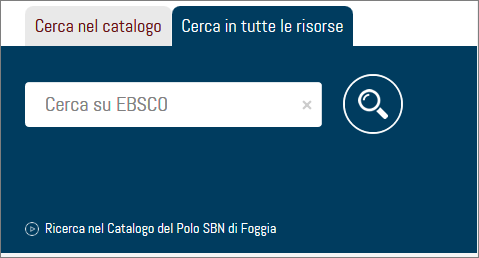 Biblioteche di Ateneo Università di Salerno
http://www.biblioteche.unisa.it/index
Primo
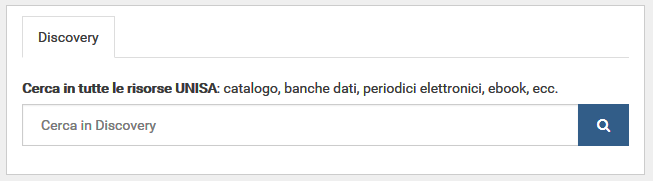 SBA Università di Bari
http://www.uniba.it/bibliotechecentri/sistema-bibliotecario
Primo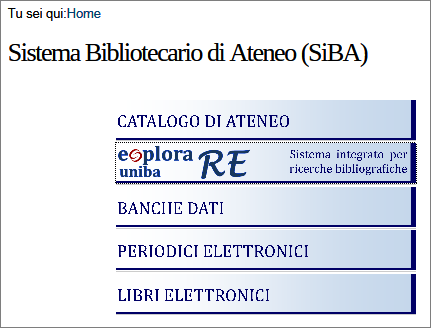 SIBA Università del Salento
https://siba.unisalento.it/home_page
Summon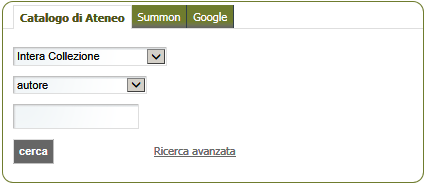 SBA Università di Palermo
http://www.unipa.it/biblioteche/
EDS
Sito responsive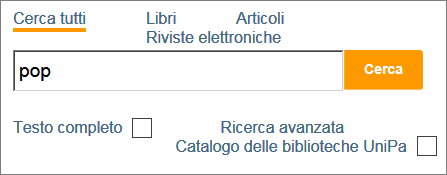 University College Dublin
http://www.ucd.ie/library/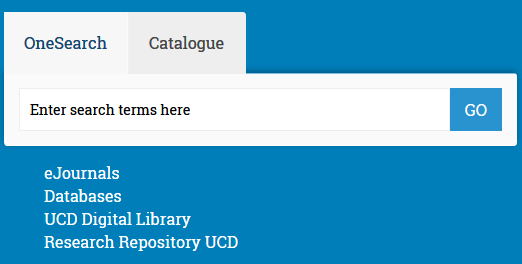 Ithaca College Library
http://library.austincc.edu/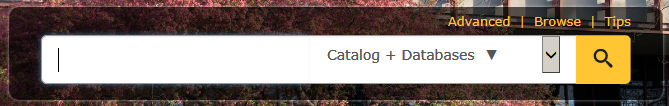 Portland State University
https://library.pdx.edu/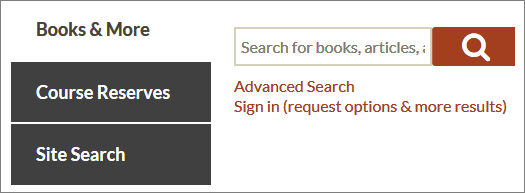 Cornell University Library
https://www.library.cornell.edu/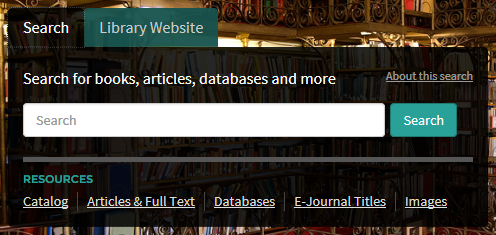 NC State University
http://www.lib.ncsu.edu/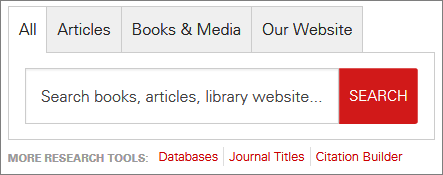 Harold B. Library
https://lib.byu.edu/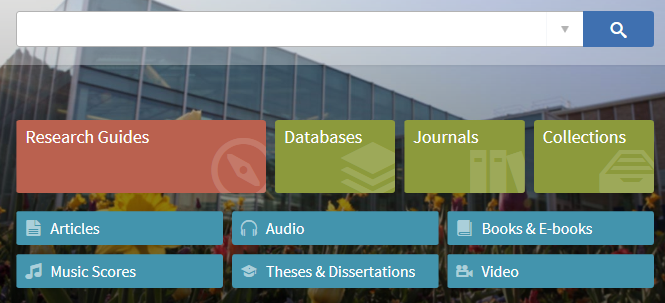 Grand Valley State University
https://www.gvsu.edu/library/index.htm?contentid=08632E87-C55B-6F7D-D2EF7100C7B69651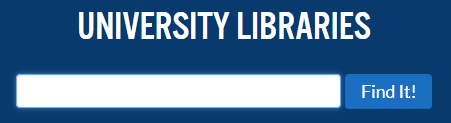 Singapore University
http://www.ntu.edu.sg/library/Pages/default.aspx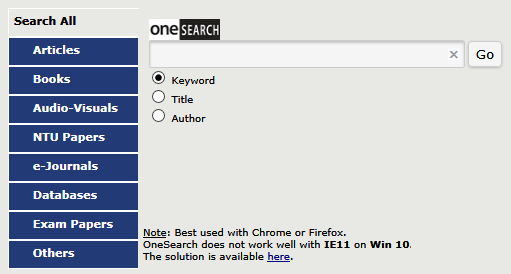 Deakin University
http://www.deakin.edu.au/library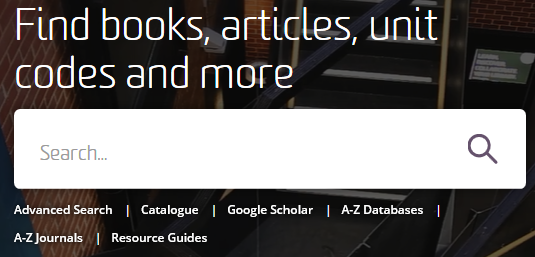 Stanford Libraries
http://library.stanford.edu/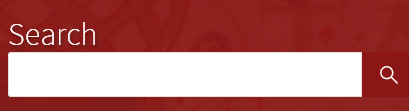 Porta a ‘BENTO BOX’: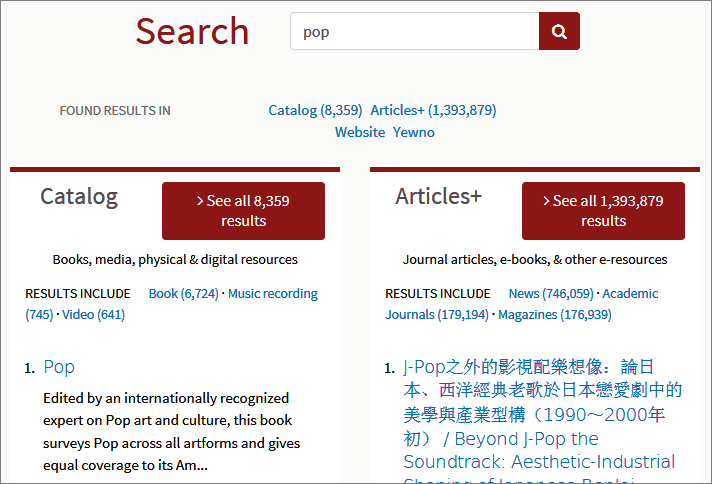 MIT Library
https://libraries.mit.edu/#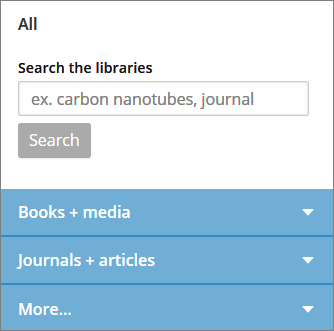 Columbia College Chicago
https://library.colum.edu/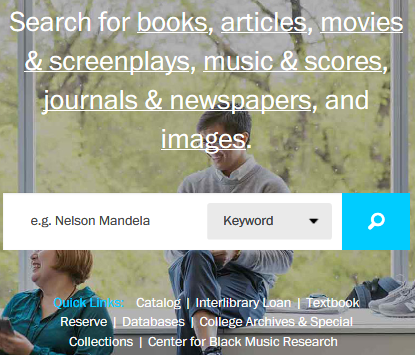 